BULLETIN D’ADHESION 2024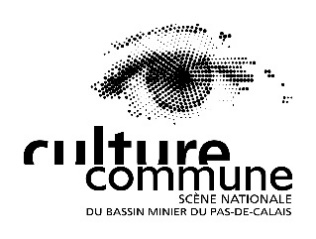 PartenaireRaison Sociale / Collectivité : ________________________________________________________________Nom et prénom du·de la représentant·e légal·e : _________________________________________________agissant en qualité de : ____________________________________________________________________Téléphone : ___/___/___/___/___/		Portable : ___/___/___/___/___/	Courriel(s) : _____________________________________________________________________________Adresse :________________________________________________________________________________________________________________________________________________________________Code postal : _____________ Ville : ___________________________________________________Votre cotisation annuelle (cocher la case utile) :- personne morale autre que collectivité territoriale :					50 €- collectivité territoriale de moins de 1 000 habitants :					50 €- collectivité territoriale de plus de 1 000 habitants :					150€Modalités de règlement : Par virement (en précisant « adhésion 2024 »)		 Par chèque (à l’ordre de Culture Commune)RIB/IBAN Culture Commune : Domiciliation Crédit Coopératif – Code BIC : CCOPFRPPXXXIBAN : FR76 4255 9100 0008 0154 0655 580Fait à : 							Le :  Signature et cachetBulletin à renvoyer :Par courrier : Culture Commune, Base 11/19 – Rue de Bourgogne 62750 Loos-en-GohellePar mail : a.crepin@culturecommune.frTel. +33 (0)3 21 14 25 35 - Siret : 379 181 357 00029 - APE : 9001ZLicences : PLATESV-R-2021-004025 / 2021-004206 / 2021-004207 (validité 08/05/2026)